RELATÓRIO DE ATIVIDADES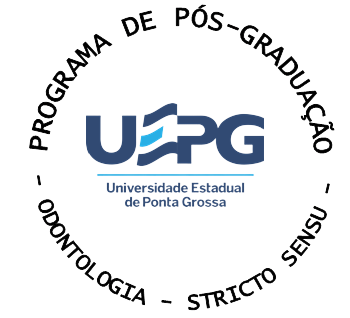 _______º Semestre de 202______* FAVOR DELETAR TUDO QUE ESTIVER EM VERMELHO2.2. PROJETO DE PESQUISA     2.2.1. TÍTULO DO PROJETO: 2.2.2. LINHA DE PESQUISA: 2.2.3. RESUMO DAS ATIVIDADES DE PESQUISA REALIZADAS NO SEMESTRE: 2.3. PARTICIPOU EM EVENTOS?    SE SIM, QUAIS?  2.4. PUBLICOU TRABALHOS?   (SE SIM INDIQUE ABAIXO O TIPO DE PUBLICAÇÃO E O RESPECTIVO TÍTULO E PREENCHA O FORMULARIO PRODUÇÃO INTELECTUAL – NATUREZA BIBLIOGRÁFICA)2.4.1. ARTIGO EM PERIÓDICO:2.4.2. ARTIGO EM JORNAL OU REVISTA:2.4.3. CAPÍTULO DE LIVRO:2.4.4. LIVRO COMPLETO:2.4.5. RESUMOS EM ANAIS:2.4.6. RESUMOS EXPANDIDOS EM ANAIS:2.4.7. TRABALHOS COMPLETOS EM ANAIS:2.4.6. OUTROS:2.5 FEZ ALGUM SERVIÇO TÉCNICO? (assessoria, consultoria, parecer, relatório técnico, ministrou palestra/curso, organização de eventos, etc.)     ( SE SIM INDIQUE QUAIS ABAIXO E PREENCHA O FORMULÁRIO PRODUÇÃO INTELECTUAL – NATUREZA TÉCNICA)3.  PREVISÃO DE ATIVIDADES NO PRÓXIMO SEMESTRE4. AUTO-AVALIAÇÃO DO ALUNO5. PARECER DO ORIENTADORDADOS PESSOAIS DO ALUNODADOS PESSOAIS DO ALUNODADOS PESSOAIS DO ALUNODADOS PESSOAIS DO ALUNONOME :      NOME :      NOME :      RA:      DATA DE NASCIMENTO:       DATA DE NASCIMENTO:       TELEFONE:      TELEFONE:      E-MAIL: E-MAIL: E-MAIL: ANO DE INGRESSO: NÍVEL: ORIENTADOR:  ORIENTADOR:  ORIENTADOR:  BOLSISTA:    AGÊNCIA: AGÊNCIA: AGÊNCIA: INÍCIO/BOLSA: ____/202_____TÉRMINO/BOLSA: _____/202______TÉRMINO/BOLSA: _____/202______TÉRMINO/BOLSA: _____/202______ATIVIDADES REALIZADASATIVIDADES REALIZADAS2.1. DISCIPLINAS CURSADASCONCEITO.........................................................................Assinatura do(a) Orientador(a)..........................................................................Assinatura do(a) Aluno(a).....................................................................Assinatura d(o)a Coordenador(a).....................................................................Assinatura d(o)a Coordenador(a)